Опалённые огнём Афганистана15февраля, в день 25-й годовщины со дня вывода ограниченного контингента советских войск с территории Афганистана, с непосредственными участниками боевых действий  встретились учащиеся  10 « Б» класса.  Кандагар, Джелалабад, Пули Хумри, Кабул – для кого-то просто города на карте, а для Гагиева Руслана, Наниева Нарика,Биганова Руслана это была точка отсчёта новой жизни, момент истины, так как пуля не выбирает. 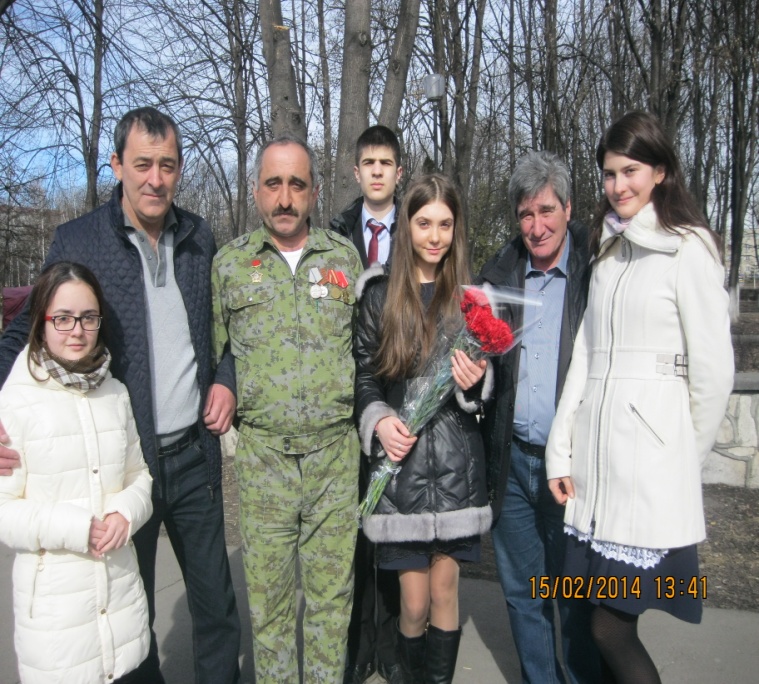 Пятнадцать тысяч погибших  российских солдат в этой войне, они  и большая часть их друзей в двадцать пять лет вернулись домой совершенно  седыми.  15 февраля по праву считается одним из Дней воинской славы, потому - что какого патриотизма, какой проявили  советские войны в эту компанию, они  не видели ни до, ни после. Их навсегда связало боевое братство.  В памятный день  учащиеся нашего класса пришли к обелиску войнам - интернационалистам, пожелать здоровья живым, вспомнить погибших в этой страшной войне и на чёрный  холодный мрамор легли красные гвоздики.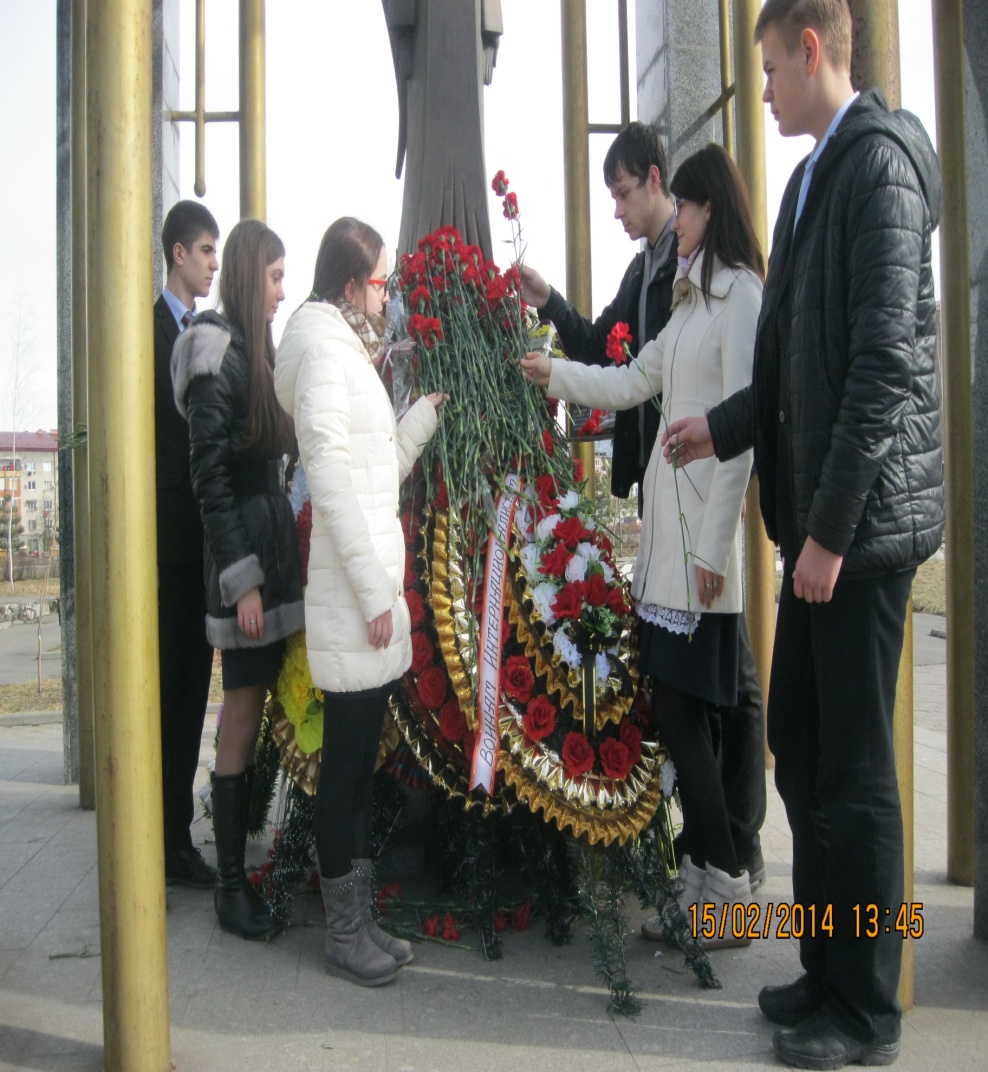 